108年度環保英雄表揚遴選推薦表 (範例)＊推薦者： 板橋區  環保 里(里長:   真環保  ,連絡電話: 0910-000000)  □區公所：______區(承辦人:__________,連絡電話:____________)＊推薦組別(限勾選一項)：□低碳永續組   □資源循環組   □環境美化組 備註：請依勾選之組別填寫該組推動環保工作具體事蹟表，並於報名時繳交本頁推薦表(附件1)、該組推動環保工作具體事蹟表(附件2,擇一)及推動環保工作具體事蹟照片(附件3)。【填表範例】附件2.1    (以下附件2.1～2.3擇一填寫)備註：表格大小可自行調整，照片、圖表資料請勿插入本表內，請另設附件資料頁。【填表範例】附件2.2    (以下附件2.1～2.3擇一填寫)備註：表格大小可自行調整，照片、圖表資料請勿插入本表內，請另設附件資料頁。【填表範例】附件2.3    (以下附件2.1～2.3擇一填寫)備註：表格大小可自行調整，照片、圖表資料請勿插入本表內，請另設附件資料頁。受推薦者個人基本資料姓   名金 環 保出生日出生日 31 年 1 月 1 日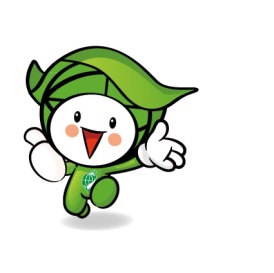 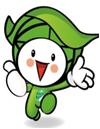 受推薦者個人基本資料身分證字號A123456789A123456789A123456789A123456789受推薦者個人基本資料居住地址新北市板橋區環保里1鄰民族路57號30樓新北市板橋區環保里1鄰民族路57號30樓新北市板橋區環保里1鄰民族路57號30樓新北市板橋區環保里1鄰民族路57號30樓受推薦者個人基本資料戶籍地址 同居住地址 同居住地址 同居住地址 同居住地址 同居住地址受推薦者個人基本資料連絡方式(住家)2960-1234      (手機)0900-123456      (傳真)2960-8888E-mail:123456@yahoo.com.tw(住家)2960-1234      (手機)0900-123456      (傳真)2960-8888E-mail:123456@yahoo.com.tw(住家)2960-1234      (手機)0900-123456      (傳真)2960-8888E-mail:123456@yahoo.com.tw(住家)2960-1234      (手機)0900-123456      (傳真)2960-8888E-mail:123456@yahoo.com.tw(住家)2960-1234      (手機)0900-123456      (傳真)2960-8888E-mail:123456@yahoo.com.tw受推薦者個人基本資料現職或退休前服務單位及職務□ 現職       □ 家管        已退休          (請勾選)現(曾)服務單位名稱：環保貿易公司職        稱：環保志工第7小隊隊長□ 現職       □ 家管        已退休          (請勾選)現(曾)服務單位名稱：環保貿易公司職        稱：環保志工第7小隊隊長□ 現職       □ 家管        已退休          (請勾選)現(曾)服務單位名稱：環保貿易公司職        稱：環保志工第7小隊隊長□ 現職       □ 家管        已退休          (請勾選)現(曾)服務單位名稱：環保貿易公司職        稱：環保志工第7小隊隊長□ 現職       □ 家管        已退休          (請勾選)現(曾)服務單位名稱：環保貿易公司職        稱：環保志工第7小隊隊長受推薦者個人基本資料擔任環保志工服務年資    8年    8年    8年    8年    8年請貼身份證影本(正面) 請貼身份證影本(正面) 請貼身份證影本(正面) 請貼身份證影本(正面) 請貼身份證影本(反面) 請貼身份證影本(反面) 請貼身份證影本(反面) (一)低碳永續組      推動環保工作具體事蹟表(一)低碳永續組      推動環保工作具體事蹟表說明：請勾選「低碳永續組」填寫此頁之事蹟與特殊環保作為說明：請勾選「低碳永續組」填寫此頁之事蹟與特殊環保作為力行低碳減塑減少使用一次性產品  使用省電燈泡及省水標章商品搭乘大眾交通工具    申請電子帳單及發票載具     □其他一、減少使用一次性產品1.外出用餐多選擇內用方式，外帶食物則自備環保餐盒、餐具，減少使用免洗餐具、塑膠吸管、一次性塑膠或保麗龍製品。2.如廁後使用手帕或烘手機，減少使用擦手紙。3.餐後剩餘食物，使用保鮮盒分類盛裝，避免使用保鮮膜。4.購物時選擇不過度包裝的商品，且不用塑膠袋，並自備環保提袋。5.募集社區閒置提袋，供里民重複使用，響應本市「reBAG袋袋相傳」活動，從購買與使用行為達到源頭減量。二、使用省電燈泡及省水標章商品1.家中電器與設備以節能為最高採買原則，購買具有節能標章的產品，安裝省電燈泡並使用節能家電(冰箱、洗衣機、冷氣等)，將不常使用之插頭拔除，減少電費支出，也減少不必要的能源消耗。2.家中夏日室內溫度控制在26-28度，使用遮光窗簾避免陽光直射，盡量以自然通風及電扇為主，不隨意開冷氣。3.家裡使用低泡沫之環保清潔劑、省水馬桶、省水型水龍頭、將洗米水用於植栽澆灌，並以淋浴代替盆浴，降低用水量。三、搭乘大眾交通工具1.以大眾交通工具(公車、捷運、公路客運、火車)、自行車或共乘做為代步方式，減少開車。2.選用油氣雙燃料、油電混合或電動車輛等，並養成停車就熄火習慣。3.防制空氣污染，汽機車定期進行排氣檢測，為防止油氣外洩、加油跳停即可。四、申請電子帳單及發票載具1.帳單e化，申請電子帳單，於網路上進行轉帳繳費，節省紙張使用。2.在開立電子發票的商店(例如：各大超商、大賣場等)消費，使用電子發票載具，將電子發票存在雲端或是儲存於信用卡內。永續環境推廣擔任環保解說員   鄰里及社區環境教育推廣   綠色生活繪製社區綠活圖   辦理低碳永續旅遊         □其他           一、擔任環保解說員協助里內生態池相關維護並擔任解說員，向里民及參訪民眾、學童進行生態教學，說明生態池之運作機制與環保意涵。二、鄰里及社區環境教育推廣參與「新北市低碳社區規劃師培訓課程」及「新北市環境公民教育種子講師培力課程」，協助社區完成低碳改造規劃，並擔任種子講師，於里內及周邊社區推廣環境教育，鼓勵民眾參與環境保護行為。永續環境推廣三、綠色生活1.建議及宣導商家及民眾不用一次性容器，關注商店四周環境的整潔(自主管理)。2.透過環保酵素清潔劑製作教學，鼓勵里民從生活細節中響應綠色生活，選擇使用對自然環境友善的生活用品，減少對環境的危害。四、繪製社區綠活圖鼓勵民眾一同繪製社區綠活圖，透過實際走訪將社區周邊景點與設施標註於綠活圖上，提升里民之環境認同感，進而守護家園。五、辦理低碳永續旅遊結合里內單車行辦理低碳旅遊，邀集里民以騎乘腳踏車之方式，參觀周邊環境，瞭解在地特色與文化，培養愛鄉愛土之精神。參與環保友善活動辦理/參與環境友善活動    建置與推廣空中菜園  □其他           一、辦理/參與環境友善活動1.長期參與公所、環保局或公益團體舉辦之環保友善活動，如跳蚤市場、世界無車日、地球關燈一小時及週一無肉日(1日蔬食)等。2.協助辦理里辦公處公害防治、空氣污染防制宣導說明會，辦理城市污染指標宣導，推廣環境教育不遺餘力。二、建置與推廣空中菜園1.在家中陽台及社區頂樓空間打造無毒菜園，自製簡單的廚餘堆肥當作肥料，並吸引同好效仿學習。2.發起及推廣吃當地吃當季運動，選用在地食材研發新菜色，讓更多人看到在地食材的多元化。特殊環保作為特殊環保作為與事蹟　　辦理各項社區低碳活動與實際體驗，並招募環境教育志工，進行低碳生活增能教育，將其理念延伸推動至在地社區，提升居民環保素質水平。除推廣節能減碳知識外更落實行動力的執行，為低碳行動在地化及生活化，開啟新的優質生活模式，提供休閒遊憩的大自然教室，寓教於樂推廣節能減碳落實具體行動，集環保行動與宣導於一身，成為該區環境教育重要推手。　　於學校園遊會設置「餐具租借」攤位，提倡使用環保餐具代替免洗碗筷，不但減少垃圾產生，也替學生們上了一堂大型環保課，改變消費習慣。　　為降低祭祀節慶造成的空氣污染，鼓勵居民「紙錢減量燒」、「紙錢集中燒」、「減香」及「少炮」等行為，特別推廣「以功代金」，鼓勵大家把買金紙的錢轉捐給慈善或弱勢團體，更提倡線上安太歲、點平安燈。(二)資源循環組      推動環保工作具體事蹟表 (二)資源循環組      推動環保工作具體事蹟表 說明：請勾選「資源循環組」填寫此頁之事蹟與特殊環保作為說明：請勾選「資源循環組」填寫此頁之事蹟與特殊環保作為資源回收運作垃圾減量、資源回收     協助資收站     □其他           一、垃圾減量、資源回收1.將家戶進行垃圾分類及落實資源回收、將廚餘分兩類(養豬廚餘與堆肥廚餘)。2.購物時，選購耐穿、耐洗、天然纖維製造的衣物，分享穿著環保理念，即適量添購，少量衣著多樣穿，接納二手衣物和飾品，並將舊的衣物轉送給社會上需要者。二、協助資收站1.熱心協助里民解說資收分類項目。2.維持里內黃金資收站運作，如：資源回收物之收集、清潔、分類與回收量申報等工作，將變賣所得定期捐助慈善機構。採購環保商品獎勵里內落實資源回收的里民，並環保理念確實發酵於生活中。再生資源利用回收再利用           建置公共雨水回收系統   其他:再生能源建置一、回收再利用1.將廢棄物開發及製作成可再利用物品，作為日常用品或裝置，如裝置藝術、廢食用油變肥皂、環保清潔劑、環保手工藝品等。2.利用廢棄物製成裝置藝術品，用於社區鄰里空間布置。二、建置公共雨水回收系統協助社區設置「雨撲滿」貯集系統，藉由水位高低差原理，將雨水用於澆灌社區中庭綠化的植物，完全無需使用馬達即可達到省水、省電之目標。三、其他：再生能源建置於社區規劃設置小型太陽能板及風力發電設備，供活動中心或公園路燈使用。再生資源教育推廣辦理資收教育宣導活動  擔任環保說明會講師  □其他         一、辦理資收教育宣導活動1.透過舉辦推廣課程與活動，向里民宣導資源回收的環保概念，並鼓勵付諸於實際行動。2.於環境公民教育推廣課程或社區推廣活動中擔任講師，讓里民了解如何在有限的資源中，將資源有效的應用。3.每周一次至社區或周邊中小學校進行資源再利用課程，倡導生活習慣之養成，實現環境行動價值。4.協助里內落實垃圾分類、廚餘回收與資源再利用相關宣導活動，例如設計文宣海報及張貼、辦理跳蚤市場或以物易物市集。5.以當地的環境或特色設計教材，並於里內擔任相關宣導活動講師，推廣環境公民課程與天然災害，透過社區營造的操作實務與成人教育的教學方法，並結合災害防救教育的專業知識，輔導社區防災組織成立。再生資源教育推廣二、擔任環保說明會講師1.協助社區環境公民推廣，教育社區民眾目前環境的現況，介紹污染源及解決辦法，宣導自然保育的觀念，最重要的是身體力行。2.擔任里內環保講師，持續推廣里內成立環保教育推廣組織，激發里民對於環境保育的熱情，進而付諸行動。特殊環保作為特殊環保作為與事蹟　　擔任黃金資收站資收物兌換計點及分類指導工作，於清潔日定期參與街道清掃，運用回收物藝術造景，以廢輪胎等回收物製作小小兵、寶可夢等裝置藝術，並利用回收物資及木板，將其彩繪製作成植物解說牌，有效循環利用資源作品多樣化，成品精緻實用，頗受歡迎，里活動中心及里長辦公室隨處可見其裝置藝術作品，包含隔熱墊、糖果盒、瓶蓋燈籠、拉環燈罩等。運用對電器維修的專長與經驗，無償協助里民維修家電產品以避免不必要之浪費。同時亦擔任本里環保講師，辦理回收資源物再利用教學：環保肥皂、酵素清潔劑、藝品、家用品等。將居民的廢棄家具改頭換面，成為創新、環保、耐用的再生家具，而且修復完成家具將義賣或捐贈與社福團體。　　設置有機農場雨水回收撲滿，以及於社區廊道鋪設透水磚，使透水鋪面可涵養水源來降低地面溫度。(三)環境美化組       推動環保工作具體事蹟表 (三)環境美化組       推動環保工作具體事蹟表 說明：請勾選「環境美化組」填寫此頁之事蹟與特殊環保作為說明：請勾選「環境美化組」填寫此頁之事蹟與特殊環保作為打造綠色休憩空間改造閒置空間         美化、改造髒亂點營造可食地景         推廣食農教育      □其他         一、改造閒置空間於里內閒置空間種植花草植物，成為居民飯後散步的最佳場所。二、美化、改造髒亂點1.主動參與社區綠美化，並規劃生物棲地，創造出友善生物的措施。2.於空地種植樹木，並定期清潔、修整維護，供鄰近居民休閒乘涼。三、營造可食地景於里內設置可食地景、魚菜共生或自然農園等，善用空間並達到美化環境與推廣無毒有機農業之效果。四、推廣食農教育推廣食農教育，以環境友善之耕作方式打造都市農場，種植出安全的作物，建立里民環境關懷與飲食習慣的正確價值觀。環境守護行動環境維護與監督通報    參與環境巡守隊    追蹤環境改善認養公共區域          □其他            一、環境維護與監督通報1.定期巡檢公共區域環境衛生，隨手清除垃圾、菸蒂與違規廣告。主動參與里內打掃、清理髒亂點，隨時向里長通報。2.推動登革熱防治工作，清除病媒蚊孳生源，阻斷本土登革熱發生。二、參與環境巡守隊長期參與社區環境巡守隊，多年來與隊員們基於共同的理念及一致的目標，發揮了無與倫比的力量，為後代的子孫保有一片淨土。三、追蹤環境改善1.擔任森林護管員負責護管區域防治盜伐、濫墾、盜獵等違法情事。2.登入ECO Life清淨家園顧厝邊網站，進行髒亂點通報，並追蹤環境髒污通報後續改善情形。四、認養公共區域認養里內公共區域(如：公園、公廁、社區花圃、花園)或閒置空地，定時打掃與維護，給里民一個舒適的生活空間。環境創新作為辦理環境美化推廣課程            美化雨水回收系統    美化特色建築、植物與景觀        其他：設置植物解說牌一、辦理環境美化推廣課程1.於里內開設相關課程，推廣環境美化，並帶領里民創作自然生態環境裝置藝術，運用自然綠色環保媒材，蒐集各式素材或廢棄物再生，如樹枝、枯藤、石材、磚瓦等，創作美觀的環保裝置藝術。2.協助社區環境公民推廣，開設物種觀察、外來種研討、森林的生態鏈等課程，教育學員們目前環境正遭受哪些破壞，並宣導自然保育觀念，希望學習者除了擁有知識，更要懂得化為實際的關注、行動。環境創新作為二、美化雨水回收系統以美學專長並融入地方文史特色，設計彩繪草圖，與里長一起號召周邊居民，共同彩繪雨撲滿。三、美化特色建築、植物與景觀對社區特色建築、植物與景觀進行美化與維護，如：建築牆面植栽或彩繪美化，促進里內觀光。四、其他：設置植物解說牌建立社區內綠化後環境與特色景觀之環境教育解說牌，教導民眾環境維護重要性，並讓里民認識里內環境。特殊環保作為特殊環保作為與事蹟　　有鑑於本地過去受風災肆虐、百廢待舉，便主動協助環境修復，就地取材並採用生態工法將荒廢土地改造成一處處綠意盎然的親子公園，開闢百草園，種植金銀花、菫菜、竹柏等多項原生植物，並搭配時節種植作物。結合親子體驗互動學習方式，導入在地人文、自然資源課程，製作電子書，也受邀赴鄰近各里講授，並帶領觀光團至里內參訪學習，皆獲得各界一致好評。　　認養里內髒亂點，策劃設計並建置成熱帶花園、香草植物園及規劃開心農場等，其所負責之區域花木茂盛、環境整潔，髒亂點搖身一變成為里民晨昏運動最喜愛的活動場域。栽種香草植物，將汁液萃取精油後製成防蚊液、護膚乳液，擴大香草植物在生活中的運用成效，並於宣導課程或節慶活動贈送里民。除了守護社區環境整潔，也協助於翡翠灣舉辦淨灘活動，為地球盡一份心力。